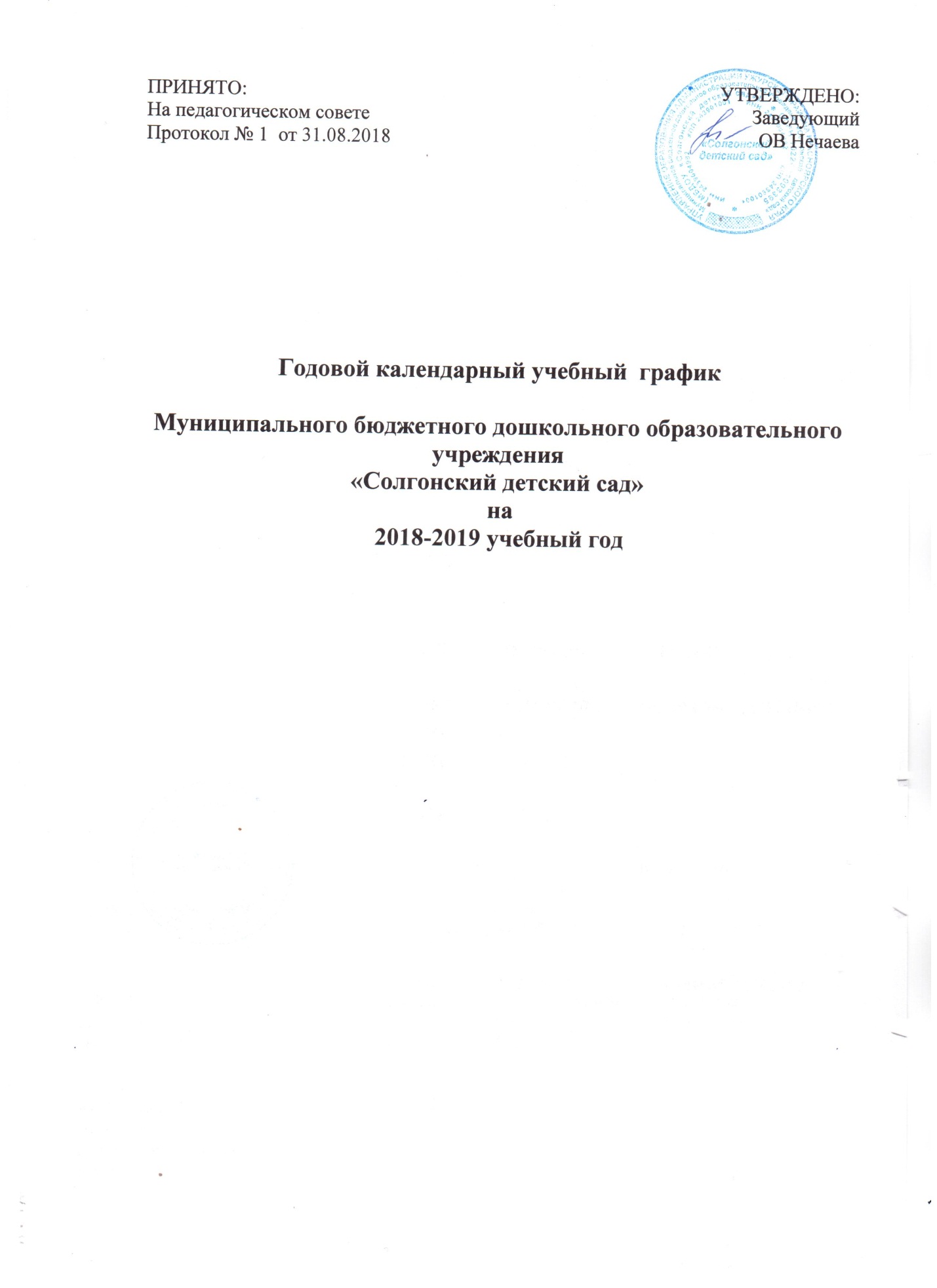 Пояснительная запискаГодовой календарный учебный график – является локальным нормативным документом, регламентирующим общие требования к организации образовательного процесса в учебном году в Муниципальном казенном дошкольном образовательном учреждении «Солгонский детский сад»  (далее по тексту – ДОУ).Годовой календарный учебный график разработан в соответствии с:- Законом Российской Федерации «Об образовании- СанПиН 2.4.1.2660-10 «Санитарно-эпидемиологические требования к устройству, содержанию и организации режима работы в дошкольных организациях».- Типовым положением о дошкольном образовательном учреждении- Федеральными государственными требованиями к структуре основной общеобразовательной программы дошкольного образования- Устав ДОУ.Годовой календарный учебный график учитывает в полном объеме возрастные психофизические особенности воспитанников и отвечает требованиям охраны их жизни и здоровья.Содержание годового календарного учебного графика включает в себя следующее: - режим работы ДОУ;- продолжительность учебного года;- количество недель в учебном году;- организация непосредственно образовательной деятельности и приоритетного направления;- сроки проведения каникул, их начало и окончание;- перечень проводимых праздников ;- сроки проведения мониторинга достижения детьми планируемых результатов освоения основной общеобразовательной программы дошкольного образования;- праздничные дни;- работа ДОУ в летний период;- часы приема специалистов и администрации ДОУ.Годовой календарный учебный график обсуждается и принимается Педагогическим советом и утверждается приказом заведующей ДОУ до начала учебного года. Все изменения, вносимые ДОУ в годовой календарный учебный график, утверждается приказом заведующий образовательного учреждения по согласованию с учредителем, и доводятся до всех участников образовательного процесса. Муниципальное казенное дошкольное образовательное учреждение «Солгонский детский сад» в установленном законодательством Российской Федерации порядке несет ответственность за реализацию не в полном объеме образовательных программ в соответствии с годовым календарным учебным графиком.Расписания ОД в спортивном/ музыкальном зале на 2014-15 уч. г Расписания ОД в спортивном/ музыкальном зале на 2014-15 уч. г График работы на 2014-2015 уч. год музыкального руководителяГрафик работы на 2014-2015 уч. год инструктора по физ/культуре№ п/пСодержаниеСодержаниеНаименование возрастных группНаименование возрастных группНаименование возрастных группНаименование возрастных группНаименование возрастных групп№ п/пСодержаниеСодержаниеПервая младшая группа, лети от 1,5-3летСредняя группа, дети от 3-4 летСтаршая группа, дети от 4-5 летПодготовит.группа, дети от 5 до7летПодготовит.группа, дети от 5 до7летКоличество групп в ДОУКоличество групп в ДОУ12344Количество групп в ДОУКоличество групп в ДОУ4 группы4 группы4 группы4 группы4 группыРежим работы ДОУРежим работы ДОУс 7.30-17.30 (10ч)с 7.30-17.30 (10ч)с 7.30-17.30 (10ч)с 7.30-17.30 (10ч)с 7.30-17.30 (10ч)Начало учебного годаНачало учебного годас 01.09.2014 г.с 01.09.2014 г.с 01.09.2014 г.с 01.09.2014 г.с 01.09.2014 г.Окончание учебного годаОкончание учебного годас 31.05.2015 г.с 31.05.2015 г.с 31.05.2015 г.с 31.05.2015 г.с 31.05.2015 г.Количество недель в учебном годуКоличество недель в учебном году3636363636Продолжительность учебной неделиПродолжительность учебной недели5 дней (пн. - пят.)5 дней (пн. - пят.)5 дней (пн. - пят.)5 дней (пн. - пят.)5 дней (пн. - пят.)Начало непосредственно образовательной деятельностиНачало непосредственно образовательной деятельностиУтроУтроУтроУтроУтроНачало непосредственно образовательной деятельностиНачало непосредственно образовательной деятельности09.0009.3509.0009.0009.00Начало непосредственно образовательной деятельностиНачало непосредственно образовательной деятельностиВечерВечерВечерВечерВечерНачало непосредственно образовательной деятельностиНачало непосредственно образовательной деятельности15.4516.0016.0016.00Окончание непосредственно образовательной деятельностиОкончание непосредственно образовательной деятельностиУтроУтроУтроУтроУтроОкончание непосредственно образовательной деятельностиОкончание непосредственно образовательной деятельности09.2010.1510.3510.4010.40Окончание непосредственно образовательной деятельностиОкончание непосредственно образовательной деятельностиВечерВечерВечерВечерВечерОкончание непосредственно образовательной деятельностиОкончание непосредственно образовательной деятельности16.0516.2516.3016.30Перерыв между непосредственной образовательной деятельностьюПерерыв между непосредственной образовательной деятельностьюне менее 10 минне менее 10 минне менее 10 минне менее 10минне менее 10минПродолжительность непосредственно образовательной деятельностиПродолжительность непосредственно образовательной деятельности1015-20253030Объем недельной образовательной нагрузкиОбъем недельной образовательной нагрузки1011131414Сроки проведения каникулСроки проведения каникул29.12.18-07.01.1901.06.19-31.08.1929.12.18-07.01.1901.06.19-31.08.1929.12.18-07.01.1901.06.19-31.08.1929.12.18-07.01.1901.06.19-31.08.1929.12.18-07.01.1901.06.19-31.08.19Летний оздоровительный периодЛетний оздоровительный периодс 01.06.2016 г. по 31.08.2019 г.с 01.06.2016 г. по 31.08.2019 г.с 01.06.2016 г. по 31.08.2019 г.с 01.06.2016 г. по 31.08.2019 г.с 01.06.2016 г. по 31.08.2019 г.Перечень праздниковПеречень праздниковСентябрь – «День знаний», « Вот и стали мы на год взрослей»- спортивное развлечение Сентябрь – «День знаний», « Вот и стали мы на год взрослей»- спортивное развлечение Сентябрь – «День знаний», « Вот и стали мы на год взрослей»- спортивное развлечение Сентябрь – «День знаний», « Вот и стали мы на год взрослей»- спортивное развлечение Сентябрь – «День знаний», « Вот и стали мы на год взрослей»- спортивное развлечение Перечень праздниковПеречень праздниковОктябрь -  «Здравствуй, осень золотая», «Осенняя ярмарка- развлечение»Октябрь -  «Здравствуй, осень золотая», «Осенняя ярмарка- развлечение»Октябрь -  «Здравствуй, осень золотая», «Осенняя ярмарка- развлечение»Октябрь -  «Здравствуй, осень золотая», «Осенняя ярмарка- развлечение»Октябрь -  «Здравствуй, осень золотая», «Осенняя ярмарка- развлечение»Перечень праздниковПеречень праздниковНоябрь –  концерт посвящённый «Дню матери»Ноябрь –  концерт посвящённый «Дню матери»Ноябрь –  концерт посвящённый «Дню матери»Ноябрь –  концерт посвящённый «Дню матери»Ноябрь –  концерт посвящённый «Дню матери»Перечень праздниковПеречень праздниковДекабрь – «Новогодние праздники», «Зимние забавы»- спортивные развлеченияЯнварь –  кукольный театр «Рукавичка», спортивные развлечения- «Малые Олимпийские игры», «Рождественские колядки»Февраль – «День защитника отечества»Декабрь – «Новогодние праздники», «Зимние забавы»- спортивные развлеченияЯнварь –  кукольный театр «Рукавичка», спортивные развлечения- «Малые Олимпийские игры», «Рождественские колядки»Февраль – «День защитника отечества»Декабрь – «Новогодние праздники», «Зимние забавы»- спортивные развлеченияЯнварь –  кукольный театр «Рукавичка», спортивные развлечения- «Малые Олимпийские игры», «Рождественские колядки»Февраль – «День защитника отечества»Декабрь – «Новогодние праздники», «Зимние забавы»- спортивные развлеченияЯнварь –  кукольный театр «Рукавичка», спортивные развлечения- «Малые Олимпийские игры», «Рождественские колядки»Февраль – «День защитника отечества»Декабрь – «Новогодние праздники», «Зимние забавы»- спортивные развлеченияЯнварь –  кукольный театр «Рукавичка», спортивные развлечения- «Малые Олимпийские игры», «Рождественские колядки»Февраль – «День защитника отечества»Перечень праздниковПеречень праздников        Март – «Мамочка любимая», театрализованное развлечение- «Широкая масленица»        Март – «Мамочка любимая», театрализованное развлечение- «Широкая масленица»        Март – «Мамочка любимая», театрализованное развлечение- «Широкая масленица»        Март – «Мамочка любимая», театрализованное развлечение- «Широкая масленица»Перечень праздниковПеречень праздниковАпрель - «Весенняя капель»- музыкальное развлечение, «Музыкальное кафе»- музыкальное развлечениеМай – «День победы», «До свидание детский сад» Апрель - «Весенняя капель»- музыкальное развлечение, «Музыкальное кафе»- музыкальное развлечениеМай – «День победы», «До свидание детский сад» Апрель - «Весенняя капель»- музыкальное развлечение, «Музыкальное кафе»- музыкальное развлечениеМай – «День победы», «До свидание детский сад» Апрель - «Весенняя капель»- музыкальное развлечение, «Музыкальное кафе»- музыкальное развлечениеМай – «День победы», «До свидание детский сад» Апрель - «Весенняя капель»- музыкальное развлечение, «Музыкальное кафе»- музыкальное развлечениеМай – «День победы», «До свидание детский сад» Сроки проведения мониторинга качества образования:- мониторинг достижения воспитанниками планируемых результатов освоения основной общеобразовательной программы дошкольного образованияСентябрь, майСентябрь, майСентябрь, майСентябрь, майСентябрь, майПериод проведения родительских собранийПериод проведения родительских собранийЕжеквартальноЕжеквартальноЕжеквартальноЕжеквартальноЕжеквартальноПраздничные дниПраздничные дниПо государственному календарюПо государственному календарюПо государственному календарюПо государственному календарюПо государственному календарюРабота в летний периодРабота в летний периодФункционирует в обычном режиме , летняя оздоровительная работаФункционирует в обычном режиме , летняя оздоровительная работаФункционирует в обычном режиме , летняя оздоровительная работаФункционирует в обычном режиме , летняя оздоровительная работаФункционирует в обычном режиме , летняя оздоровительная работаПриемные часы администрации ДОУЗаведующийПн-пт 13.00-15.00Пн-пт 13.00-15.00Пн-пт 13.00-15.00Пн-пт 13.00-15.00Пн-пт 13.00-15.00Приемные часы администрации ДОУМедицинская сестраПн-пт 13.00-15.00Пн-пт 13.00-15.00Пн-пт 13.00-15.00Пн-пт 13.00-15.00Пн-пт 13.00-15.00Приемные часы администрации ДОУСтарший воспитательПн-пт 13.00-15.00Пн-пт 13.00-15.00Пн-пт 13.00-15.00Пн-пт 13.00-15.00Пн-пт 13.00-15.00ГруппаДни неделиДни неделиДни неделиДни неделиДни неделиГруппаПонедельникВторникСредаЧетвергПятницаМладшая9.00-9.20Физкультурное16.30-16.40Физкультурное9.00-9.20ФизкультурноеСредняя9.35-9.50Физкультурное9.35-9.50ФизкультурноеСтаршая15.45-16.10Физкультурное15.45-16.10Физкультурное15.45-16.10ФизкультурноеПодготовительная10.40-11.05Физкультурное10.45-11.05Физкультурное10.40-11.05ФизкультурноеГруппаДни неделиДни неделиДни неделиДни неделиДни неделиГруппаПонедельникВторникСредаЧетвергПятницаМладшая9.00-9.20Музыкальное9.00-9.20МузыкальноеСредняя9.35-9.50Музыкальное9.35-9.50МузыкальноеСтаршая9.45-10.05Музыкальное9.45-10.05МузыкальноеПодготовительная10.40-11.05Музыкальное10.40-11.05МузыкальноеПонедельник  8.50- 11.05Вторник 8.50- 11.05Среда10.35-11.05Четверг8.50-11.05Пятница 8.50-11.05Понедельник  8.00- 11.05;  15.35-16.10Вторник 8.00- 8.50Среда8.00-11.05;   15.35-16.40Четверг8.00-11.05;   15.35-16.10Пятница 8.00-8.50